Bonjour les amis,Je suis Français, mais j’habite en Lituanie, à Siauliai, depuis 2018.Entre 1980 et 1986 j’ai possédé 4 z1300 différentes. Dont la dernière fut un modèle à injection (Noire). Lorsqu’on a conduit une telle machine on reste marqué à vie (vous savez tous ce que je veux dire). J’ai arrêté la moto en 2001. Et 23 ans plus tard, à 67 ans, voilà que ça me reprend ! Je me suis mis en en tête de remonter sur un 1300. Me voilà parti, sur le web, à la recherche du St. Graal.Bien que l’engin devienne rare, j’ai trouvé quelques annonces. Mais, après avoir fait le tri (annonce illusoire, répond pas aux messages, trop loin, trop abîmée, trop de kms au compteur et souvent, hélas, trop chère), mon choix c’est arrêté sur une machine de 1989 bleu nuit. Je désirais un modèle à carbu. La belle se trouvait à Vérone chez un motociste professionnel, passionné de « bécanes » anciennes, qui restore et revend. La distance reste « abordable » SiauliaiVérone = 1950 km. Compte de ma forte motivation, je m’étais conditionné pour aller même plus loin. Un mois après le 1° contact, et des négociations, le vendeur m’annonce qu’elle est prête. Nous partons (mes 2 enfants m’accompagnent), pour l’aventure, le 31 Janvier 2023 avec mon VITO pour charger la belle…Après avoir traversé l’Europe, du Nord au Sud, (Lituanie, Pologne, Autriche, Rép. Tchèque et Italie) et dormi 3 nuits à l’hôtel nous faisons un halte à Venise. L’occasion était trop belle et c’était l’une des raisons de l’accompagnement par mes 2 enfants. Le 3 Février en, milieu  d’après-midi nous voilà rendus chez Claudio. En présence de la belle l’émotion était très forte. 23 ans plus tard j’étais, à nouveau, en présence de la moto qui m’a toujours fait rêver… Claudio démarre « the monster ». La machine affiche 10.000 km. au compteur mais, vu son âge, je n’y crois pas ! Elle ronronne bien aux accélérations mais un peu de pétarade à la reprise à bas régime (sur 1 ou 2 cylindres). Peut-être encore froide ? Faudra, peut-être, prévoir un nettoyage des carbu. A voir… Pas de bruit particulier ou inquiétant au niveau du moteur. Y’aura quelques retouches cosmétiques à pratiquer par ci par là, rien de méchant et ça va m’occuper durant l’hiver. Le soir nous mangeons une bonne pizza et dormons à Vérone pour repartir en sens inverse le lendemain matin. Le 5 Février vers minuit nous voilà revenus au domicile. Nous sommes crevés mais j’ai le sourire en admirant cette acquisition sanglée dans le VITO. Le lendemain je la « débarque » et je commence ma révision. La suite a bientôt, sur le forum, mes amis…Sauveur.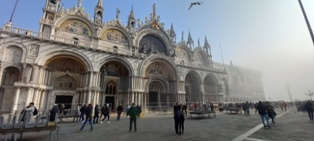 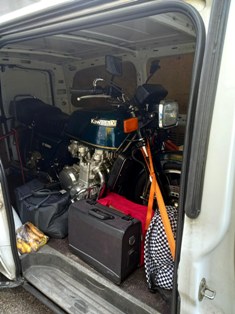 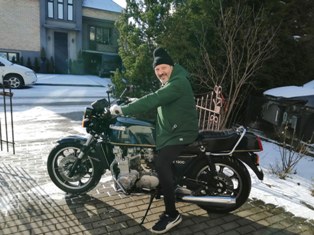 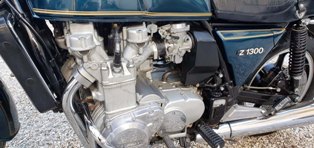 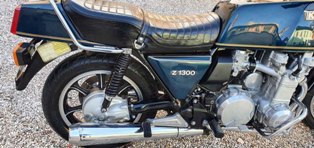 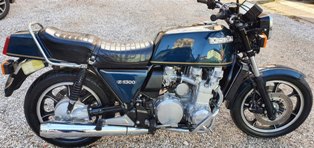 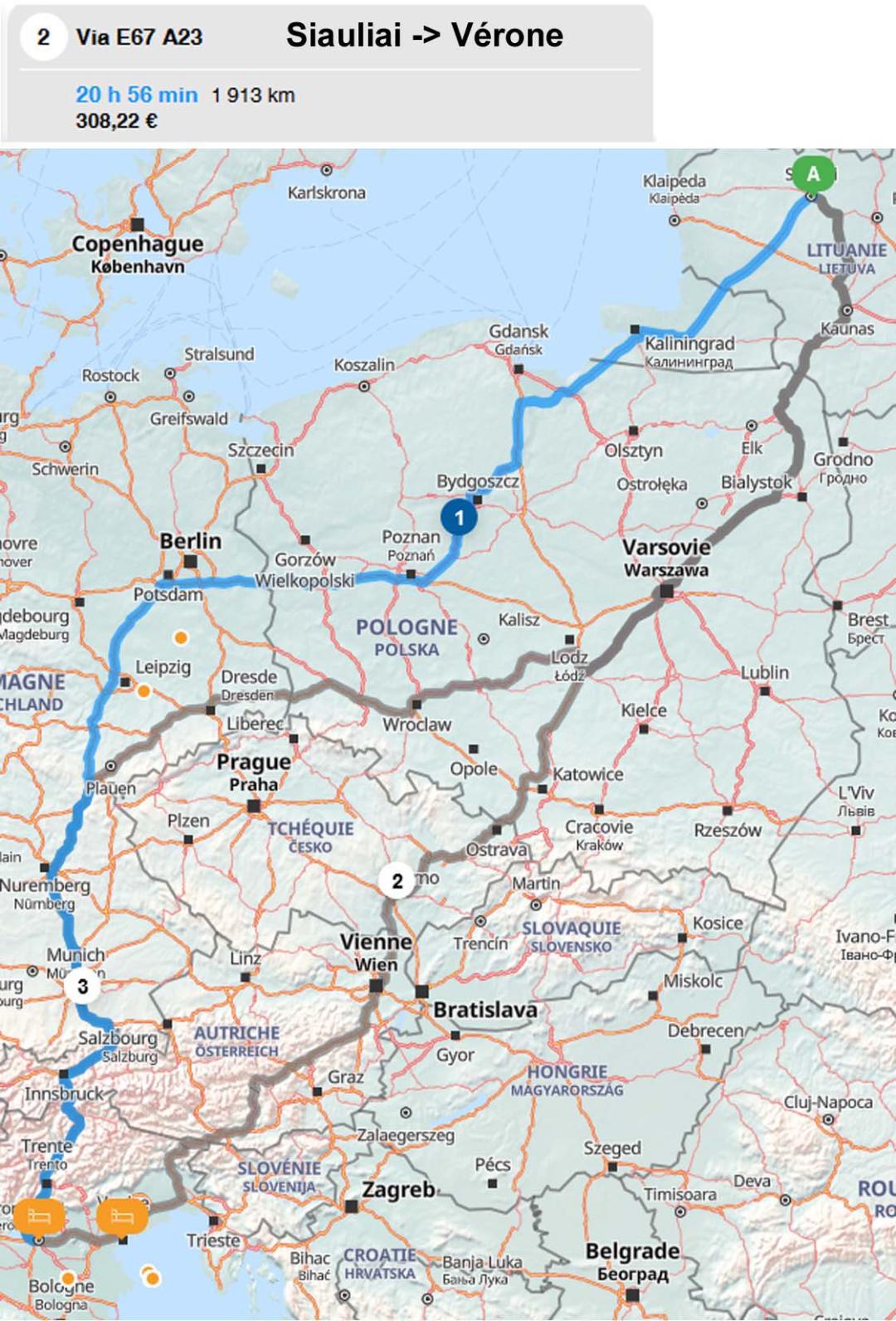 